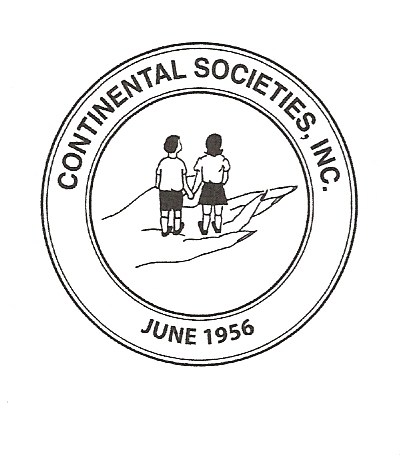 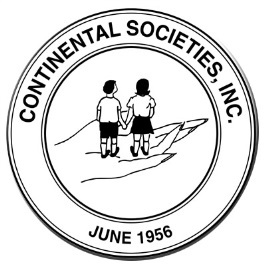 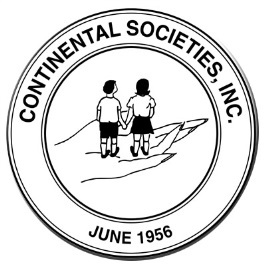 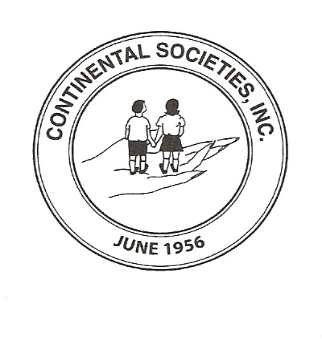         CONTINENTAL SOCIETIES, INC.                 NATIONAL SCHOLARSHIP APPLICATION                                        APPLICATION MUST BE TYPED(PAGE 1)2016-2017 (PAGE 2)2016-2017                                     NATIONAL SCHOLARSHIP APPLICATION ENDORSEMENTSApplicant’s initials where indicated, and signatures where appropriate, indicate his/her knowledge, understanding and agreement to Continental Societies, Inc. policies as stated below: _______ Applicant understands and agrees to apply through a local Continental Societies, Inc. Chapter and                 Region in order to compete for the National Scholarship._______ Applicant agrees to provide verification of enrollment into a four-year College or university prior to                receipt of the initial scholarship award, and official transcripts prior to each additional payment._______ Applicant agrees to provide a photo and grants permission for its use in any of the organization’s                publications. This application contains confidential and/or privileged material and will not be disseminated for any other use by Continental Societies, Incorporated.Continental Societies, Incorporated does not discriminate against applicants on the basis of race, religion, national origin or sexual orientation.   All qualified applicants are considered.__________________________________________           ______________________________________________                                   APPLICANT’S SIGNATURE                                                                               PARENT/GUARDIAN’S SIGNATURE       _________________________________________       ___________________________________________                                                DATE                                                                                                                        DATENATIONAL SCHOLARSHIP APPLICATION CHECKLIST (Please initial) _______ Long range plans_______ Short term goals_______ Plans for additional support - should include financial, educational, social/emotional_______ Justification for receiving Continental Societies Inc. Scholarship_______ Personal achievements (honors, awards, recognitions)ADDITIONAL INFORMATION REQUIREMENTS _______ Letter of graduation substantiation from principal or counselor (must be signed and dated)_______ Copy of college acceptance letter_______ Official Transcript with appropriate seals_______ SAT or ACT Scores, GPA, class rank_______ Three Reference Letters (school, church, community, employer)_______ List of memberships or affiliations_______ List of honors and awardsPhoto Must Be Attached to the Application                                                                                                                         (PAGE 3)2016-2017                                                                                                                                           